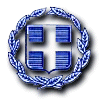 ΠΑΡΑΠΕΜΠΤΙΚΟ ΕΓΓΡΑΦΟ ΠΡΟΣ ΠΑΘΟΛΟΓΟ  Ή  ΓΕΝΙΚΟ  ΙΑΤΡΟΠαρακαλούμε να  εκδώσετε  Ιατρική Γνωμάτευση  για  τον/την …………………................……………………………………………………………………..του ………………………………………………………που  έχει προσληφθεί ως  εκπαιδευτικός,στην οποία θα πρέπει να πιστοποιείται η σωματική υγεία και η καταλληλότητα του/της  προκειμένου να ασκήσει τα καθήκοντα της ειδικότητάς του (…………………………..) σε  Σχολικές Μονάδες Γενικής Εκπαίδευσης όπως ορίζεται  στο άρθρο 7  του Ν.4210/2013 (ΦΕΚ 254/21-11-2013 τ.Α΄).Για το λόγο αυτό  παρακαλείται ο/η νεοδιοριζόμενος/η να προσκομίσει στην υπηρεσία μας το παρόν έγγραφο υπογεγραμμένο από τον αρμόδιο Ιατρό ότι έλαβε γνώση,  μαζί με την Ιατρική Γνωμάτευση.Ο Διευθυντής ΠΕ Φθιώτιδας                                                                                                                        Ευθύμιος Γκούμας            Ευθύμιος ΓκούμαςΕΛΛΗΝΙΚΗ ΔΗΜΟΚΡΑΤΙΑΥΠΟΥΡΓΕΙΟ ΠΑΙΔΕΙΑΣ  & ΘΡΗΣΚΕΥΜΑΤΩΝΠΕΡΙΦΕΡΕΙΑΚΗ ΔΙΕΥΘΥΝΣΗ ΠΡΩΤΟΒΑΘΜΙΑΣ & ΔΕΥΤΕΡΟΒΑΘΜΙΑΣ ΕΚΠΑΙΔΕΥΣΗΣ  ΣΤΕΡΕΑΣ  ΕΛΛΑΔΑΣΔΙΕΥΘΥΝΣΗ ΠΡΩΤΟΒΑΘΜΙΑΣ ΕΚΠΑΙΔΕΥΣΗΣ ΦΘΙΩΤΙΔΑΣ                               ΤΜΗΜΑ Γ ΠΡΟΣΩΠΙΚΟΥΤαχ. Δ/νση       :   Θερμοπυλών 60 & Κύπρου                                ΛΑΜΙΑ, ΤΚ 35133	E-mail                :   dipefth@sch.grΤηλέφωνο         :   22313 52731αμία 2008ΥΥ;]                                                                                Λαμία,    ……/ 8 /2022